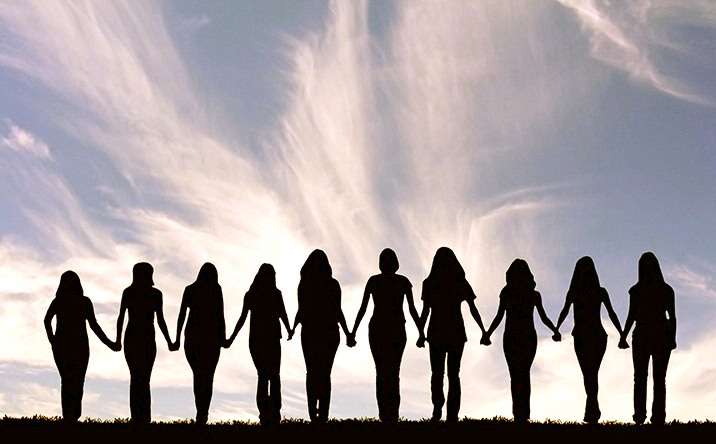 Denver Women’s Health Project 303.871.4103 / healthstudy@du.edu / www.du.edu/tssgroup/womenshealth Ms. XXXXX
XXXXDear Ms. XX:The University of Denver is conducting a study called the Denver Women’s Health Project. They have asked us to help get the word out about the study – that’s why we’re writing to you. The researchers are interested in the kinds of resources women need and use in Denver following unwanted sexual experiences. Importantly, they want to know what you think about your experiences, such as with the health providers, counselors, police, and prosecutors.  Because they hope that this research will help to improve resources and experiences for women in Denver, they are inviting adult women to participate if they had an unwanted sexual experience in the last year and told someone (such as a counselor, advocate, police officer, health provider) about that experience. The research involves 4 interviews with a female interviewer.  You will be paid $50 for the first interview; $55 for the second; $60 for the third; and $65 for the fourth and final interview.  They can also help with transportation costs. If you are interested in learning more about the research, you can call the researchers on their private study line at 303-871-4103 or email their private email at healthstudy@du.edu.  You can also read more at www.du.edu/tssgroup/womenshealth.We have not given the researchers your name or contact information. Your decision to participate in the research will not have any impact on services or legal cases.  In fact, we won’t even know if you participated because everything you tell the researchers will be kept private.  Again, if you are interested in learning more about the research, please contact the researchers at 303-871-4103 or healthstudy@du.edu or visit www.du.edu/tssgroup/womenshealth. Sincerely yours,